5th GRADE WEEKLY CALENDARMr. McAllister | Room 202  Nov. 18th – 22nd, 2013                 	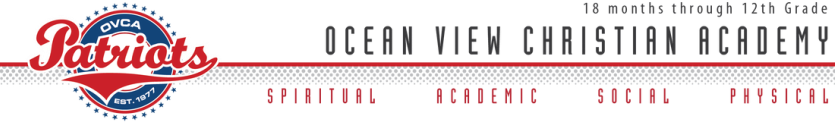 Reminders: Don’t forget we have a class webpage http://www.ovcapatriots.com/fifth-grade.html School-wide Open House is next week from 6:00-7:30 Friday, November 22nd is OVCA’s Thanksgiving Feast. Please order your meal by Tuesday.No school next week. Enjoy the break!Weekly Verse:  Genesis 50:19-20MONDAYTUESDAYWEDNESDAYTHURSDAYFRIDAYHomework:SpellingCopy List 11 twice with defin. Complete "Say It in a Sent." p. 23.HistoryStudy for test. CCU 6 section E all and Section F #4-9Other Notes:Homework:SpellingCopy List 11 - 2x with defin. Complete "Spell It Right!" p. 23HistoryRead pgs. 104-105 and 323ScienceDo CCU 4, Sec. D, #3-8, & Sec. E, #11-19Other Notes:History Test, Ch. 6Homework:SpellingCopy List 11 once. Write words missed on trial test - 2x. Study for testLanguageDo "Go Back", p. 101HistoryRead pg. 338ScienceCCU 4, Sec C, #13-18 & Sec. F -all. Study Ch. 4 for test.Other Notes:Science quiz (sec. 4.4-4.7)Homework:LanguageStudy for Test 5HistoryRead pg. 105-110ScienceRead pgs. 124-126Other Notes:Language quiz 4Science test C. 4Homework:LanguageFinish the movie poster for your fiction book over the break. Due Dec. 2nd.HistoryRead pg. 111-115Skill Sheet 14ScienceRead pgs. 126-128Other Notes:Bible verse quizLanguage Test 5Logic worksheet dueReading vocab quiz Packet needs to be signed and returned on Monday. Please return only the tests and quizzes.STUDENT SPOTLIGHT!Sofia!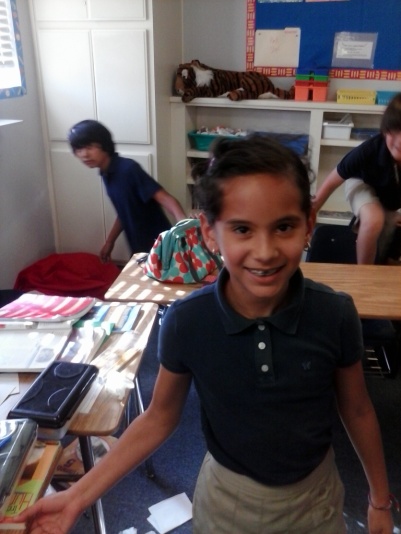 My favorite color is red and my favorite food is shrimp. My favorite thing to do is draw. I like playing with my cousins or making fun things. When I grow up I want to be a dentist. 